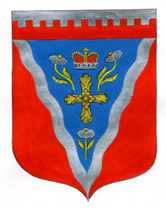 АдминистрацияРомашкинского сельского поселенияПриозерского муниципального района Ленинградской областиП О С Т А Н О В Л Е Н И Еот 07 декабря 2023 года                                                                                                       № 477«Об утверждении административного регламента администрации Ромашкинского сельского поселения Приозерского муниципального района Ленинградской области по предоставлению муниципальной услуги «Предварительное согласование предоставления гражданину в собственность бесплатно земельного участка, находящегося в муниципальной собственности, на котором расположен жилой дом, возведенный до 14 мая 1998 года»В целях реализации мероприятий по разработке и утверждению административных регламентов предоставления муниципальных услуг в Ромашкинском сельском поселении, в соответствии с Федеральным законом от 06.10.2003 года №131-ФЗ «Об общих принципах организации местного самоуправления» (с изменениями), Федеральным законом от 27.07.2010 года № 210-ФЗ «Об организации предоставления государственных и муниципальных услуг», руководствуясь постановлением администрации Ромашкинского сельского поселения Приозерского муниципального района Ленинградской области от 23.06.2021 г. № 143 «Об утверждении Порядка разработки и утверждения административных регламентов предоставления муниципальных услуг администрацией муниципального образования Ромашкинское сельское поселение муниципального образования Приозерский муниципальный район Ленинградской области», Уставом Ромашкинского сельского поселения Приозерского муниципального района Ленинградской области, администрация Ромашкинского сельского поселения Приозерского муниципального района Ленинградской области ПОСТАНОВЛЯЕТ:1. Утвердить административный регламент по предоставлению муниципальной услуги «Предварительное согласование предоставления гражданину в собственность бесплатно земельного участка, находящегося в муниципальной собственности, на котором расположен жилой дом, возведенный до 14 мая 1998 года» (Приложение № 1).2. Постановление подлежит опубликованию в СМИ и на официальном сайте администрации Ромашкинского сельского поселения Приозерского муниципального района Ленинградской области www.ромашкинское.рф.3. Настоящее постановление вступает в силу после официального опубликования.4. Контроль за исполнением настоящего постановления оставляю за собой.Глава администрации                                                                                     С.В. ТанковС приложением к Постановлению можно ознакомиться на официальном сайте Ромашкинского СП www.ромашкинское. рф